Spinal Column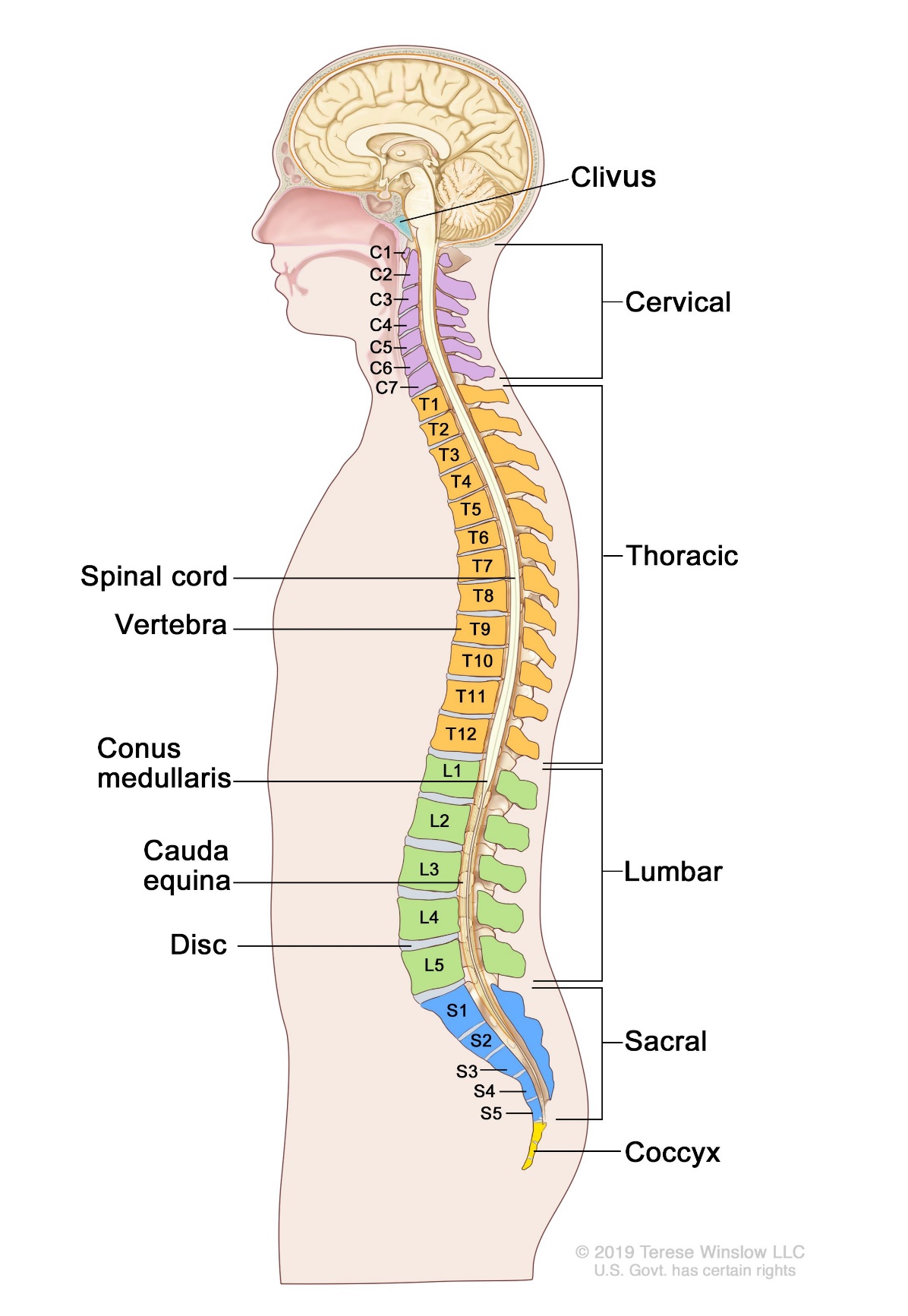 